FIRST AND FINAL WARNING LETTER<insert date><insert employee’s name><insert employee’s address>Dear <insert employee’s name>This letter is to record and confirm the details of the discussion we had in <insert location> at <insert time of day and date> during which you were formally advised that <insert issues or behaviour> was unacceptable.Details of our discussion and the outcomes we agreed at that meeting are recorded in the attached Advice of First and Final Employee Warning.I confirm that you were advised that for the next <insert reasonable time frame for improvement> I will be monitoring your behaviour.We have agreed to meet again at the end of this time to review the situation.As explained, this is a formal written warning. If you continue to <list issues or behaviour which was unacceptable> your employment may be terminated.Yours faithfully<insert signature and name of person issuing the letter>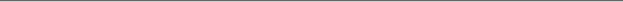 ACKNOWLEDGEMENTI have read and understood this letter and the attached Advice of First and Final Employee Warning and have been given a copy.Employee signature	Date____/____/____